بسم الله الرحمن الرحيماختبار نهاية الفصل الدراسي الثالث – (الدور الأول) – للعام الدراسي 1444هـنموذج أالسؤال الأول : فهم المقروء : الوطن أغلى ما في الحياة، لا يعلو عليه عالٍ، فالإنسان يستمد منه انتماءه ويحقق به وجوده، ولذا يبذل الغالي والنفيس في سبيله، فيقدم حياته دفاعا عن ترابه، لقد شهد الوطن أولى خطواتنا صغارا، فبه تنفسنا هواءه وشربنا ماءه وتعلمنا في مدراسه.تغنى الشعراء والأدباء بأوطانهم منذ أقدم العصور، فالشاعر الجاهلي الذي كان يتنقل من مكان إلى آخر بحثا عن الكلأ والماء، كان يشعر بحنين شديد إلى تلك الأماكن التي قضى فيها مدة من حياته، فإذا مر بها وقف يتذكر أيامه التي قضاها فيها. وهذا رسولنا محمد ﷺ يقول وهو يودع مكة مهاجرا: "والله إنك لخير أرض الله وأحب أرض الله إلى الله، ولولا أني أخرجت منك ما خرجت ".وهذا القائد الفرنسي الشهير (نابليون بونابرت) يقول وهو على سرير المرض في منفاه في جزيرة هيلانة " خذوا قلبي ليدفن في فرنسا " وليس أقدر على الإحساس بقيمة الوطن ممن عانى آلام الإبعاد أو الابتعاد عنه، فهو يعيش على هوامش أوطان الآخرين يتجرع الغربة ويتذوق مرارة الحرمان.  السؤال الثاني: الصنف اللغوي  :  السؤال الثالث :الوظيفة النحوية  السؤال الرابع   :الأسلوب اللغوي   السؤال الخامس : الظاهرة الإملائية  :    ** اختر الإجابة الصحيحة :                                                                                 اكتب ما يملى عليك :......................................................................................................................................................................................................................................................................................................................................................................................................... السؤال السادس  : الرسم الكتابي :      اكتب ما يلي بخط النسخ 
 الوطن أول أرض رحبت بمقدمك، واستبشرت بطلعتك . ...............................................................................................................................................................................................................................................................................................................................................................................................................................................................................................................................................................................................................................................................................................................................................................................................................................................................................................................................................................................................................................................................................................................................................................................................................................................................................................................................................................................   ـــــــــــــــــــــــــــــــــــــــــــــــــــــــــــــــــــــــــــــــــــــــــــــــــــــــــــــــــــــــــــــــــــــــــــــــــــــــــــــــــــــــــــــــــــــــــــــــــــــــــــــانتهت الأسئلةمــــع تمنياتي لكم بالـتــوفـيــق والـنـجـــاح 0إعداد قناة التعلم التفاعلينموذج الإجابة https://youtu.be/pF4V0KbeaGsرابط التليجرام https://t.me/tdsglالمملكة العربية السعوديةوزارة التعليمإدارة التعليم .................مدرسة : ......................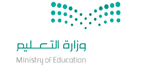 المادة : لغتي الصف : الخامس الابتدائيالزمن : ساعتان اسم الطالب : ........................................................................................................الصف: الخامس الابتدائي (  )سالمهارةالمهارةالدرجة الدرجة بالأرقامالدرجة بالأحرفالمصححالمراجعالمدقق1فهم المقروءفهم المقروء102الصنف اللغويالصنف اللغوي63الوظيفة النحويةالوظيفة النحوية84الأسلوب اللغويالأسلوب اللغوي45الظاهرة الإملائيةالظاهرة الإملائية86الرسم الإملائيالرسم الإملائي4المجموع النهائيالمجموع النهائي4040  101 – من القائل " خذوا قلبي ليدفن في فرنسا " ؟ 1 – من القائل " خذوا قلبي ليدفن في فرنسا " ؟ 1 – من القائل " خذوا قلبي ليدفن في فرنسا " ؟ أ – الشاعر الجاهلي ب – نابليون بونابرت   جـ - المغتربون  2- يعيش على هوامش أوطان الآخرين " تدل العبارة السابقة على:  2- يعيش على هوامش أوطان الآخرين " تدل العبارة السابقة على:  2- يعيش على هوامش أوطان الآخرين " تدل العبارة السابقة على:  أ – التفضيل   ب-    العطاء  جـ - الإهمال   3- مضاد كلمة " غال " ....3- مضاد كلمة " غال " ....3- مضاد كلمة " غال " ....أ – ثمين  ب- قليل  جـ - رخيص  4-خرج النبي صلى الله عليه وسلم من مكة .....    4-خرج النبي صلى الله عليه وسلم من مكة .....    4-خرج النبي صلى الله عليه وسلم من مكة .....    أ – مختارا    ب- مجبرا     جـ - راضيا   5- يبذل الإنسان الغالي والنفيس في سبيله " هذه العبارة تدل على  .......5- يبذل الإنسان الغالي والنفيس في سبيله " هذه العبارة تدل على  .......5- يبذل الإنسان الغالي والنفيس في سبيله " هذه العبارة تدل على  .......أ – واجبنا نحو الوطن   ب- فضل الوطن    جـ ـ دور الوطن   6-أكثر الناس إحساسا بقيمة الوطن هم .....    6-أكثر الناس إحساسا بقيمة الوطن هم .....    6-أكثر الناس إحساسا بقيمة الوطن هم .....    أ – الأطفال     ب- المغتربون عنه     جـ - المقيمون على أرضه    7- لماذا كان يقف الشاعر العربي بالأماكن التي قضى فيها فترة من حياته؟  7- لماذا كان يقف الشاعر العربي بالأماكن التي قضى فيها فترة من حياته؟  7- لماذا كان يقف الشاعر العربي بالأماكن التي قضى فيها فترة من حياته؟  أ – ليبحث عن الكلأ والعشب   ب- من شدة الحنين لوطنه     جـ ـ حتى لا يتذكر تلك الأيام    8- "فالإنسان يستمد منه انتمائه ويحقق به وجوده" هذه العبارة تدل على: 8- "فالإنسان يستمد منه انتمائه ويحقق به وجوده" هذه العبارة تدل على: 8- "فالإنسان يستمد منه انتمائه ويحقق به وجوده" هذه العبارة تدل على: أ – فضل الوطن   ب- واجبنا نحو الوطن     جـ ـ حق الوطن    9- معنى"  الكلأ "  9- معنى"  الكلأ "  9- معنى"  الكلأ "  أ – العشب   ب- الماء     جـ ـ الحيوان    10- أحب بلاد الله إلى الله هي .....  10- أحب بلاد الله إلى الله هي .....  10- أحب بلاد الله إلى الله هي .....  أ – مكة    ب- المدينة     جـ ـ القدس       61 – الجملة التي اشتملت على اسم منقوص: 1 – الجملة التي اشتملت على اسم منقوص: 1 – الجملة التي اشتملت على اسم منقوص: أ – الذي يبذل الخير محبوب.ب- هذا الكتاب كتابي. جـ ـ الداعي إلى الخير كفاعله.2-  تغنى الشعراء بأمجاد الوطن  . الاسم الممدود في الجملة السابقة:  2-  تغنى الشعراء بأمجاد الوطن  . الاسم الممدود في الجملة السابقة:  2-  تغنى الشعراء بأمجاد الوطن  . الاسم الممدود في الجملة السابقة:  أ- تغنىب - الشعراء   جـ - أمجاد  3- اسم معرب ينتهي بياء لازمة غير مشددة مكسور ما قبلها: 3- اسم معرب ينتهي بياء لازمة غير مشددة مكسور ما قبلها: 3- اسم معرب ينتهي بياء لازمة غير مشددة مكسور ما قبلها: أ – المنقوصب ـ المقصور جـ ـ الممدود4- تساقطت قطرت ......وقت الصباح .    ( أكمل باسم مقصور)  4- تساقطت قطرت ......وقت الصباح .    ( أكمل باسم مقصور)  4- تساقطت قطرت ......وقت الصباح .    ( أكمل باسم مقصور)  أ – الماءب ـ المطر جـ ـ الندى5- إذا سمعت .......فهلم إلى الصلاة.  (أكمل باسم ممدود) 5- إذا سمعت .......فهلم إلى الصلاة.  (أكمل باسم ممدود) 5- إذا سمعت .......فهلم إلى الصلاة.  (أكمل باسم ممدود) أ – المناديب ـ النداء جـ ـ الأذان 6- الجملة التي اشتملت على اسم مقصور:  6- الجملة التي اشتملت على اسم مقصور:  6- الجملة التي اشتملت على اسم مقصور:  أ – متى الاختبار ؟ب ـ هذا طالب مجتهد  جـ ـ يعتمد الراعي على العصا.   81 – برع العلماء .......في شتى العلوم.       ( أكمل بصفة مناسبة ) 1 – برع العلماء .......في شتى العلوم.       ( أكمل بصفة مناسبة ) 1 – برع العلماء .......في شتى العلوم.       ( أكمل بصفة مناسبة ) أ – المسلمونب- المسلمينجـ ـ مسلمون2-  قدم الحسن .....الحسين.      ( أكمل بحرف عطف يفيد الترتيب والتعقيب) 2-  قدم الحسن .....الحسين.      ( أكمل بحرف عطف يفيد الترتيب والتعقيب) 2-  قدم الحسن .....الحسين.      ( أكمل بحرف عطف يفيد الترتيب والتعقيب) أ- وب – فـ  جـ - ثم   3- في .....معالم حضارية كثيرة. 3- في .....معالم حضارية كثيرة. 3- في .....معالم حضارية كثيرة. أ – الوطنِب ـ الوطنُ جـ ـ الوطنَ4- أِشرف المعلم و.......في تنظيم الحفل الختامي. (أكمل باسم من الأسماء الخمسة )     4- أِشرف المعلم و.......في تنظيم الحفل الختامي. (أكمل باسم من الأسماء الخمسة )     4- أِشرف المعلم و.......في تنظيم الحفل الختامي. (أكمل باسم من الأسماء الخمسة )     أ- أخاكب – أخيكجـ- أخوك 5 – قرأت لمياء قصة جميلة.   ( علامة إعراب الصفة في الجملة السابقة ) 5 – قرأت لمياء قصة جميلة.   ( علامة إعراب الصفة في الجملة السابقة ) 5 – قرأت لمياء قصة جميلة.   ( علامة إعراب الصفة في الجملة السابقة )أ – الضمةب- الفتحةجـ ـ الكسرة 6-  الجملة التي كتبت بشكل صحيح : 6-  الجملة التي كتبت بشكل صحيح : 6-  الجملة التي كتبت بشكل صحيح : أ- سلمت على المهندسونب – سلمت على المهندسين  جـ - سلمت على المهندسان  7- يتعاون الأب والأم في تربية الأبناء .    (المعطوف في الجملة السابقة ) 7- يتعاون الأب والأم في تربية الأبناء .    (المعطوف في الجملة السابقة ) 7- يتعاون الأب والأم في تربية الأبناء .    (المعطوف في الجملة السابقة ) أ – الأبب ـ الأم جـ ـ الأبناء8- انطلق صاروخان جديدان إلى الفضاء الخارجي.     إعراب ما تحته خط ( جديدان)8- انطلق صاروخان جديدان إلى الفضاء الخارجي.     إعراب ما تحته خط ( جديدان)8- انطلق صاروخان جديدان إلى الفضاء الخارجي.     إعراب ما تحته خط ( جديدان)أ- صفة مرفوعة وعلامة الرفع الضمةب – صفة مرفوعة وعلامة الرفع الألفجـ- مفعول به منصوب وعلامة نصبه الفتحة   41 – مهدت الطرق في الحي السكني وبقي طريق    .          (عبر عن المعنى بأسلوب استثناء)1 – مهدت الطرق في الحي السكني وبقي طريق    .          (عبر عن المعنى بأسلوب استثناء)1 – مهدت الطرق في الحي السكني وبقي طريق    .          (عبر عن المعنى بأسلوب استثناء)أ – لم تمهد جميع الطرق ب- مهدت الطرق ولم يمهد طريقجـ ـ مهدت الطرق إلا طريقا. 2- الجملة التي اشتملت على أسلوب التمني: 2- الجملة التي اشتملت على أسلوب التمني: 2- الجملة التي اشتملت على أسلوب التمني: أ- ليت المسافر يعود.ب -  لعل المسافر يعود .جـ - ما أجمل أن يعود المسافر 3- اجعل كلمة (جميع ) توكيدا وغير ما يلزم.  3- اجعل كلمة (جميع ) توكيدا وغير ما يلزم.  3- اجعل كلمة (جميع ) توكيدا وغير ما يلزم.  أ- حضر الطلاب جميعهم ب -  حضر جميع الطلاب.جـ - حضر الطلاب جميعا .4- الترجي انتظار أمر مرغوب فيه يتوقع حدوثه ومن أدواته:     4- الترجي انتظار أمر مرغوب فيه يتوقع حدوثه ومن أدواته:     4- الترجي انتظار أمر مرغوب فيه يتوقع حدوثه ومن أدواته:     أ- لعل  ب -  ليتجـ - ليس    81 – من قلت مروءته ......عشرته.1 – من قلت مروءته ......عشرته.1 – من قلت مروءته ......عشرته.أ - ساءتب-  سئَتجـ ـ ساأت2- زار محمد المريض ......على صحته.2- زار محمد المريض ......على صحته.2- زار محمد المريض ......على صحته.أ- ليطمَأِنب – ليطمَؤِن جـ -  ليطمَئِن3 –عند وصل حروف ( مَ – نَ – ا -  ءِ - ر)  تكتب :3 –عند وصل حروف ( مَ – نَ – ا -  ءِ - ر)  تكتب :3 –عند وصل حروف ( مَ – نَ – ا -  ءِ - ر)  تكتب :أ - منآرب-  منائرجـ ـ مناءر4- كتبت الهمزة في كلمة( مروءة ) على السطر لأنها:4- كتبت الهمزة في كلمة( مروءة ) على السطر لأنها:4- كتبت الهمزة في كلمة( مروءة ) على السطر لأنها:أ- مفتوحة بعد واو مدب – مكسورة بعد واو مدجـ -  مفتوحة بعد واو متحركة  4